Bu kısım, muayeneden sorumlu kişi/kurum tarafından doldurulacaktır.İŞ YERİ BİLGİLERİİŞ YERİ BİLGİLERİİŞ YERİ BİLGİLERİİŞ YERİ BİLGİLERİİŞ YERİ BİLGİLERİİŞ YERİ BİLGİLERİBeyan No: E000Başvuru Tarihi Başvuru Tarihi İşyeri Ünvanı
İşyeri Ünvanı
Tartı aletinin Bulunduğu AdresTartı aletinin Bulunduğu AdresVergi Dairesi Vergi Dairesi Vergi No/ TcVergi No/ TcTelefon NoTelefon NoMailBaşvuru sahibi Ad SoyadBaşvuru sahibi Ad SoyadKaşe Ve İmza İlgili kişi Ad Soyad /TCİlgili kişi Ad Soyad /TCİlgili kişi Ad Soyad /TCİlgili kişi Ad Soyad /TCKaşe Ve İmza TARTI ALETİ BİLGİLERİTARTI ALETİ BİLGİLERİTARTI ALETİ BİLGİLERİTARTI ALETİ BİLGİLERİTARTI ALETİ BİLGİLERİTARTI ALETİ BİLGİLERİTARTI ALETİ BİLGİLERİNOMarkaModelSınıfSeri NoKapasiteKullanılan Yer12345678910111213Muayeneden sorumlu YMS / YMS NoFS OTOGAZ VE METROLOJİ HİZMETLERİ /YMS-41-002YMS Sorumlusu Ad/ Soyad / PYB NoBAHADIR UKKAN / YMS-41-002Kaşe ve İmza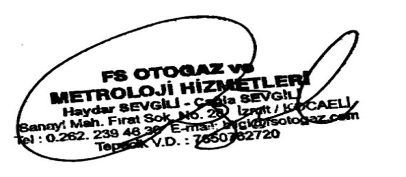 